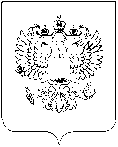 РОССТАТТерриториальный орган Федеральной службыГОСУДАРСТВЕННОЙ СТАТИСТИКИ ПО РЕСПУБЛИКЕ ДАГЕСТАН(ДАГЕСТАНСТАТ)ПРЕСС-РЕЛИЗСегодня в Республике Дагестан имеется широкая сеть учебных заведений, дающих возможность получения образования различного уровня.Школа – очень важный период в жизни каждого человека, именно здесь мы получаем все базовые знания, которые необходимы нам для дальнейшего образования. По данным Министерства Просвещения РД на начало 2022/2023 учебного года в 1403 школах были распахнуты двери для 468,9 тыс. мальчишек и девчонок Республики Дагестан. Из них в первую смену обучается 320,3 тыс. учащихся.Система образования Республики Дагестан включает 83 образовательные организации среднего профессионального образования, в которых обучается по программам подготовки квалифицированных рабочих, служащих 7,8 тыс. человек и специалистов среднего звена – 71,5 тыс. человек. На 10 000 человек населения численность студентов, обучающихся по программам подготовки квалифицированных рабочих, служащих приходится 25 человек, специалистов среднего звена – 227 человек.Подготовку специалистов с высшим образованием в Республике Дагестан осуществляют 28 организаций высшего образования, в которых обучается 53,2 тыс. студентов. На 10 тыс. человек населения приходится 169 студентов организаций высшего образования.День знаний это всегда волнующий праздник для всех. От всей души желаем всем здоровья и счастья, ученикам – хорошей учебы, родителям – терпения, а учителям – благодарных учеников!С 1 сентября!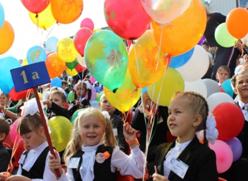 1 сентября в России отмечается праздник День знаний.  Это важный и ответственный день в жизни каждого первоклассника. Многие ребята ждут его с нетерпением, да и родители хотят, чтобы праздник знаний запомнился детям надолго. Этот день празднуют школьники и студенты, ведь у них начинается новый учебный год.